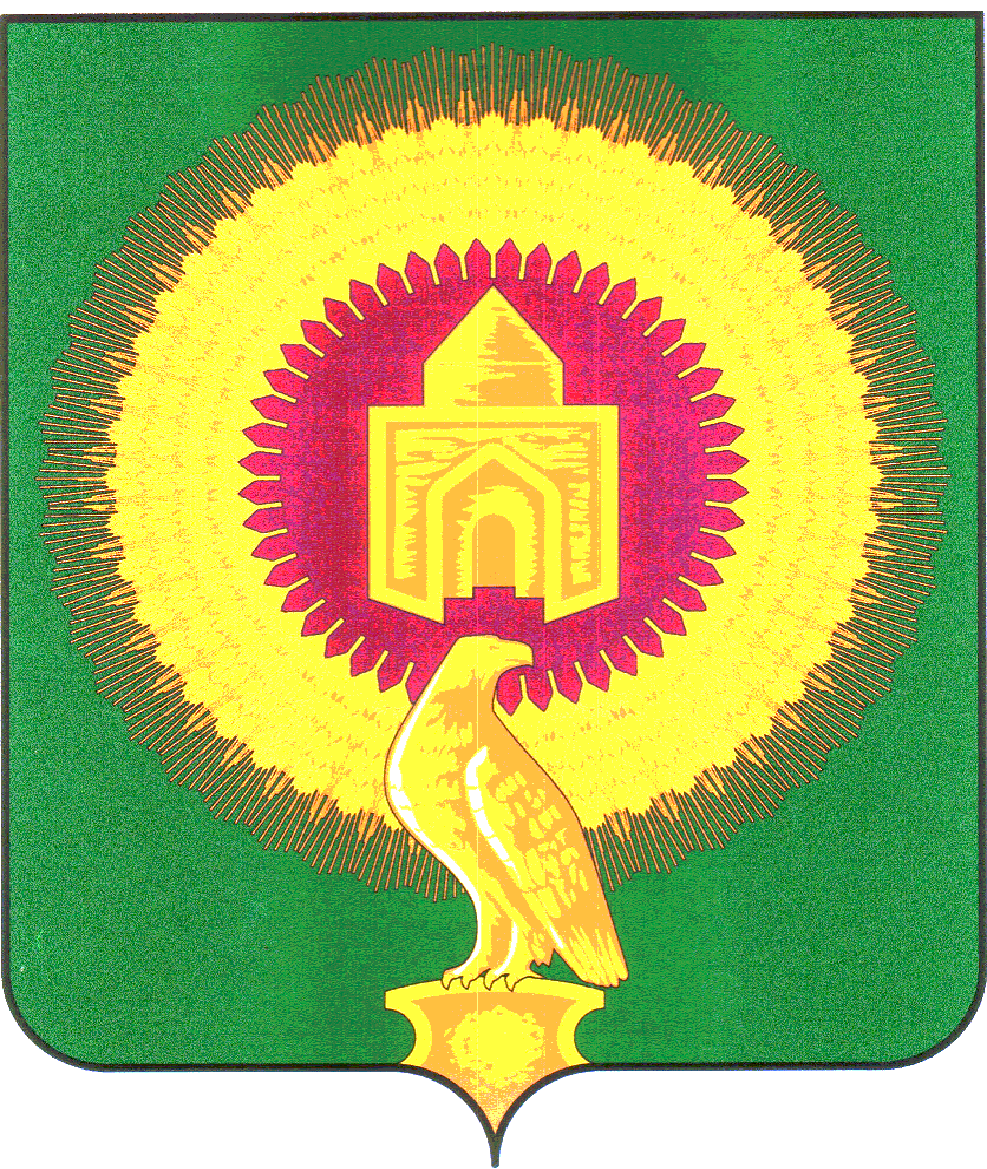 СОВЕТ ДЕПУТАТОВЛЕЙПЦИГСКОГО СЕЛЬСКОГО ПОСЕЛЕНИЯВАРНЕНСКОГО МУНИЦИПАЛЬНОГО РАЙОНАЧЕЛЯБИНСКОЙ ОБЛАСТИРЕШЕНИЕот 25 сентября 2020 года                        с. Лейпциг                                                 № 4О составе постоянной комиссииСовета депутатов Лейпцигскогосельского поселения Варненского муниципальногорайона по вопросам мандатов, Регламенту, депутатской этике, самоуправления и правопорядка	Совет депутатов Лейпцигского сельского поселения Варненского муниципального районаРЕШАЕТ:	Избрать следующих депутатов Совета депутатов Лейпцигского сельского поселения в состав постоянной комиссии Совета  депутатов  Лейпцигского сельского поселения      по вопросам мандатов, Регламенту, депутатской этике, самоуправления и правопорядка:Ериклинцеву Елену ВалентиновнуГончарову Юлю НиколаевнуПейчеву Светлану АлександровнуПредседатель Совета депутатовЛейпцигского  сельского поселения                        А. В. Головина